ГЕНЕРАЛЬНАЯ   ПРОКУРАТУРА   РОССИЙСКОЙ   ФЕДЕРАЦИИВОЛЖСКАЯ   МЕЖРЕГИОНАЛЬНАЯ   ПРИРОДООХРАННАЯ   ПРОКУРАТУРАЧереповецкая   межрайонная    природоохранная    прокуратура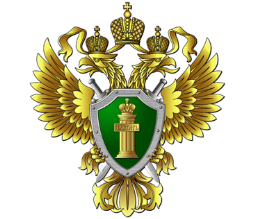 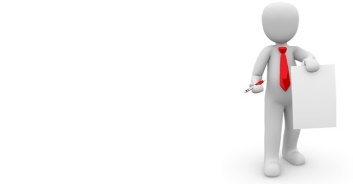 6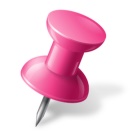 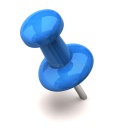 За дачу взятки, предусмотрена ответственность по ст. 291 Уголовного кодекса Российской ФедерацииЗа дачу взятки, предусмотрена ответственность по ст. 291 Уголовного кодекса Российской ФедерацииЗа дачу взятки, предусмотрена ответственность по ст. 291 Уголовного кодекса Российской ФедерацииЗа дачу взятки, предусмотрена ответственность по ст. 291 Уголовного кодекса Российской ФедерацииЗа дачу взятки, предусмотрена ответственность по ст. 291 Уголовного кодекса Российской ФедерацииШТРАФ ОТ  500 ТЫС. ДО 4 МЛН РУБЛЕЙ ИСПРАВИТЕЛЬНЫЕ РАБОТЫ
ПРИНУДИТЕЛЬНЫЕ РАБОТЫ ЛИШЕНИЕ СВОБОДЫ ОТ 2 ДО 15 ЛЕТ 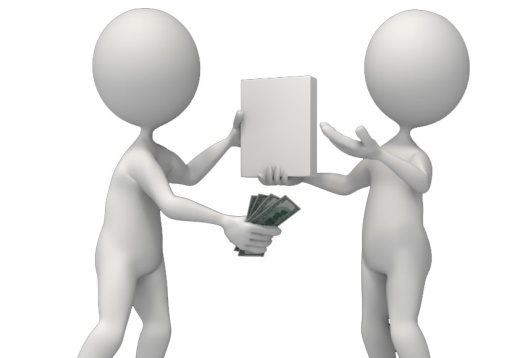 Почтовый адрес Череповецкой межрайонной природоохранной прокуратуры для направления письменного обращения –162600, Вологодская область, город Череповец, улица Сталеваров, дом 42, адрес электронной почты для направления обращений посредством телекоммуникационной сети «Интернет» – chmpp@mail.ru